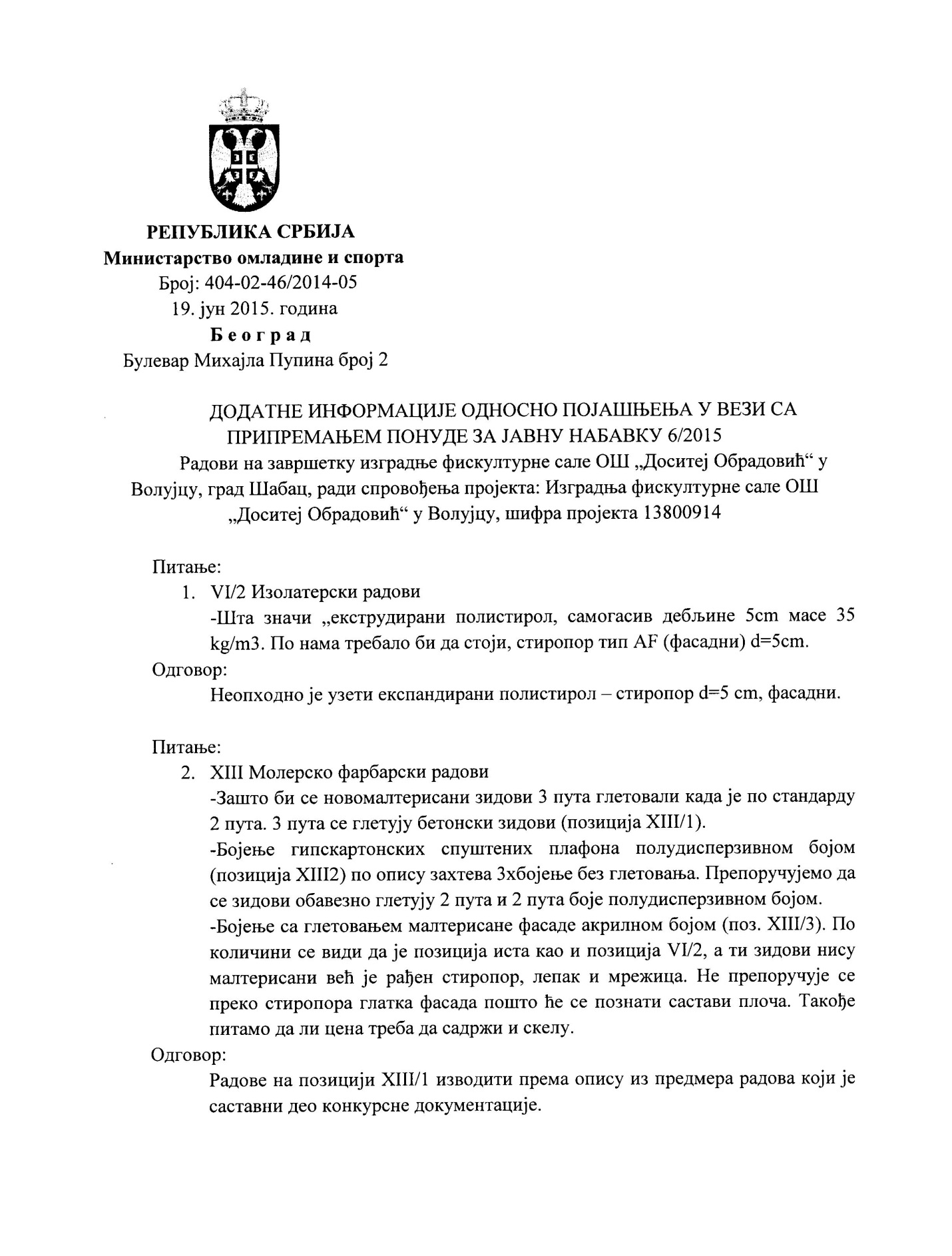 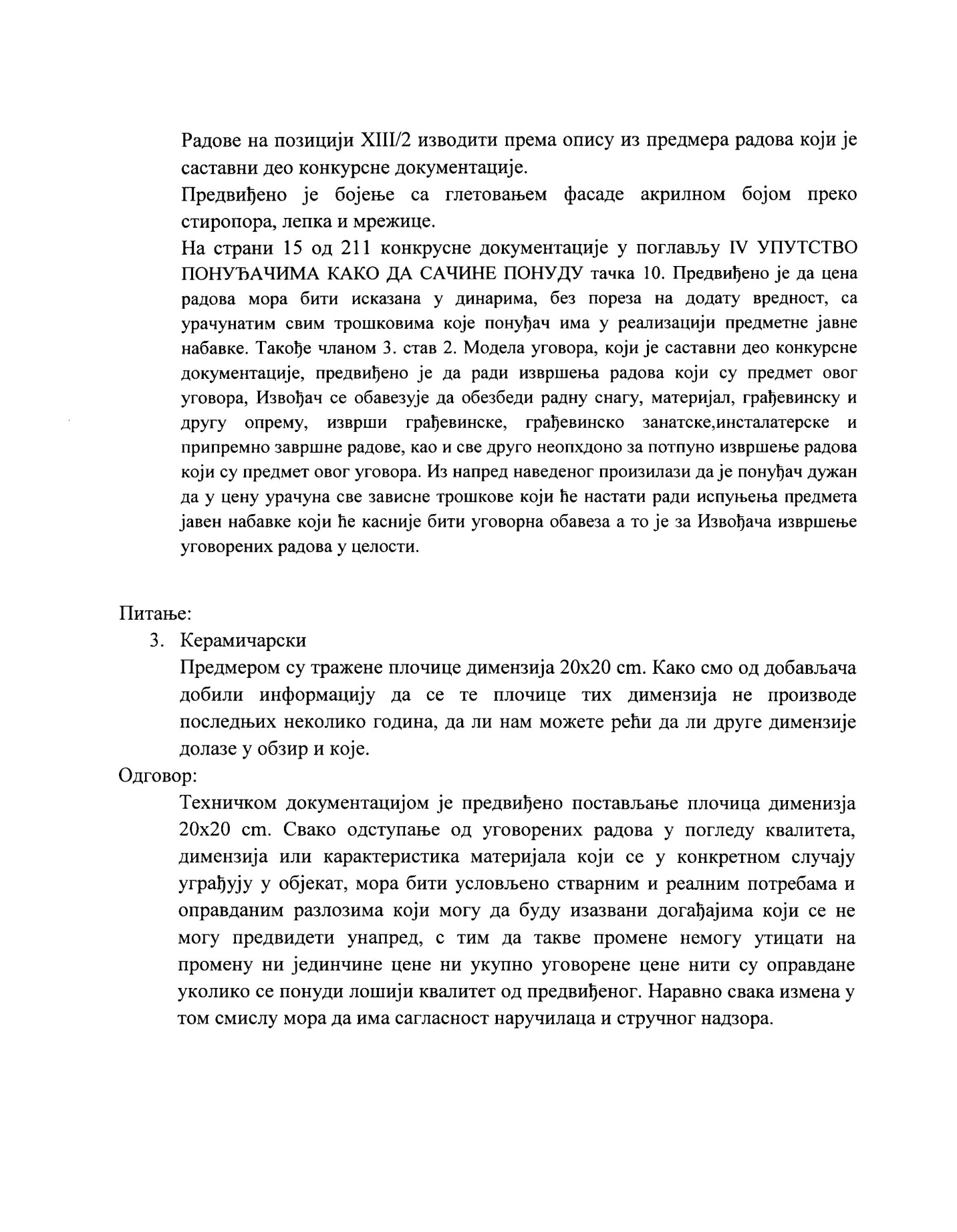 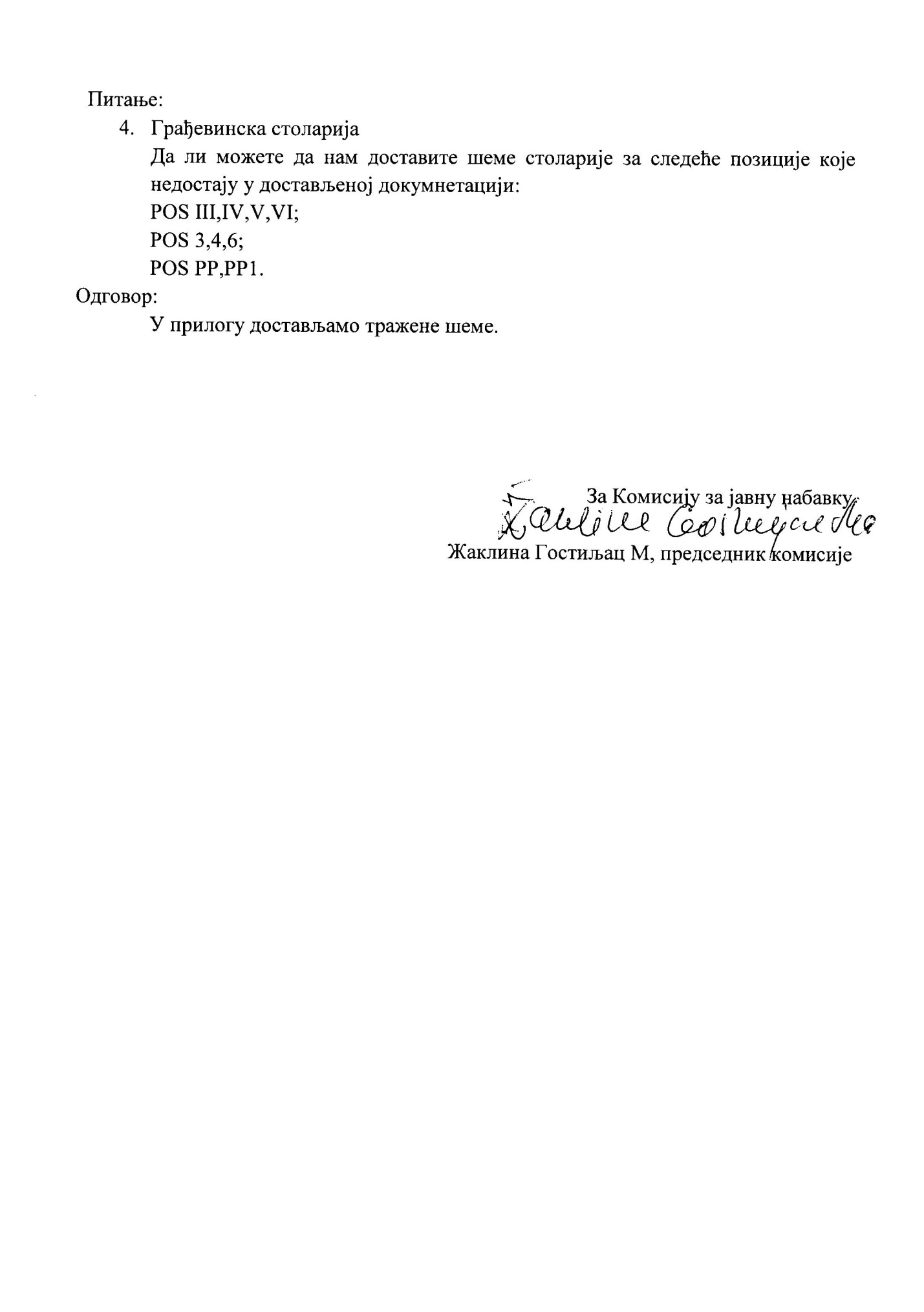 Фискултурна сала ОШ „Досиетеј Обрадовић“ у Волујцу, Шабац, шеме столарије ПОЗ 3ПОЗ 4ПОЗ 6ПОЗ IIIПОЗ IVПОЗ VПОЗ VIПОЗ РР1ПОЗ РР